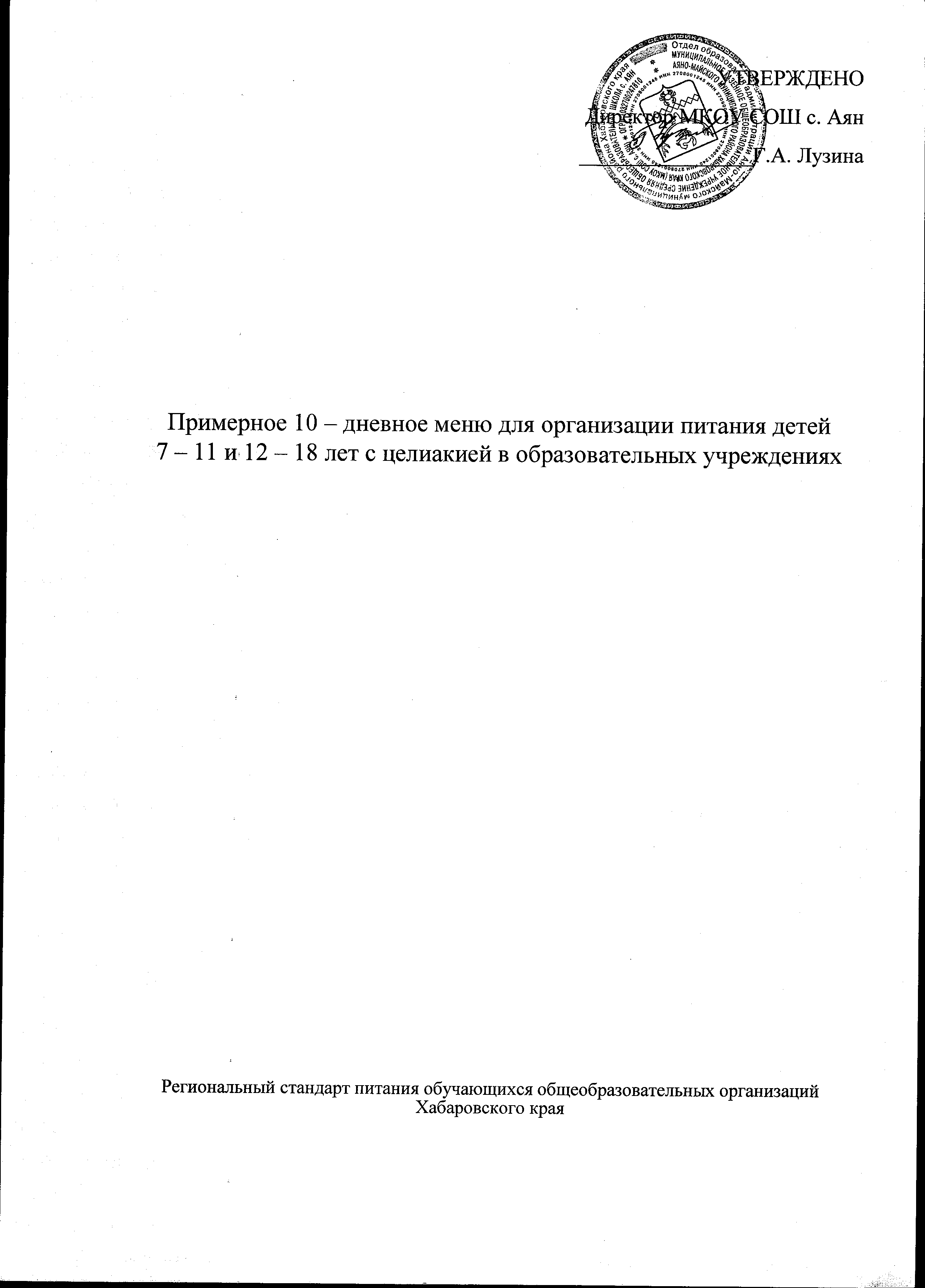 Примерное 10 дневное меню для организации питания детей 7 – 11 и 12 – 18 лет с целиакией в образовательных учреждениях 1 день 2 день 3 день 4 день 5 день 6 день 7 день 8 день 9 день 10 деньНаименование приёма пищиВыход блюда 7-11 летВыход блюда 12-18 летЗавтракКаша рисовая молочная200250Хлебцы 2030Какао с молоком200200Сыр2020Сок фруктовый200200ОбедСалат из свежих помидоров и огурцов100150Хлебцы 2030Щи из свежей капусты с картофелем200250Гречка отварная150180Мясо отварное100130Компот из сухофруктов200200Фрукты180180Наименование приёма пищиВыход блюда 7-11 летВыход блюда 12-18 летЗавтракКаша кукурузная молочная200250Хлебцы2020Яйцо отварное4040Чай с сахаром200200ОбедСалат из свежих помидор80100Хлебцы 2020Рассольник Ленинградский200250Рис рассыпчатый 150180Гуляш из отварного мяса60/6060/60Напиток из свежемороженых ягод200200Наименование приёма пищиВыход блюда 7-11 летВыход блюда 12-18 летЗавтракЗапеканка творожная с фруктами150180Какао с молоком200200Хлебцы2030ОбедСалат из сырых овощей80100Хлебцы 2020Борщ с картофелем200250Каша пшенная рассыпчатая150180Птица отварная100120Напиток из шиповника200200Наименование приёма пищиВыход блюда 7-11 летВыход блюда 12-18 летЗавтракКаша гречневая вязкая200200Кисломолочный продукт200200Хлебцы 2030Чай с сахаром200200ОбедСалат из свеклы с солеными огурцами80100Суп с рыбными консервами200250Пюре картофельное150180Хлебцы 2030Бефстроганов из отварной говядины75/7575/75Компот из вишен и яблок200200Наименование приёма пищиВыход блюда 7-11 летВыход блюда 12-18 летЗавтракКаша кукурузная молочная200250Суфле мясное8080Хлебцы 2020Яйцо отварное4040Какао с молоком200200ОбедСалат картофельный с соленым огурцом100150Хлебцы 2030Суп пюре из кабачков200250Капуста тушеная150180Рыба с овощами130150Напиток из шиповника200200Наименование приёма пищиВыход блюда 7-11 летВыход блюда 12-18 летЗавтракЗапеканка картофельная с курицей150200Груша200200Чай с сахаром200200Хлебцы 2030ОбедСалат Весна80100Суп картофельный с крупой200250Компот из плодов консервированных200200Жаркое по-домашнему200200Хлебцы 2030Наименование приёма пищиВыход блюда 7-11 летВыход блюда 12-18 летЗавтракРыба запеченная с яйцом150200Хлебцы 2030Какао с молоком200200Банан150150ОбедСалат картофельный с кукурузой и морковью80100Борщ с фасолью и картофелем200250Мясо отварное5050Плов из отварной говядины220250Хлебцы 2030Компот из сухофруктов200200Салат из моркови100150Сок фруктовый200200Наименование приёма пищиВыход блюда 7-11 летВыход блюда 12-18 летЗавтракОмлет с сыром130150Хлебцы2030Чай с лимоном, сахаром200200Яблоко230230ОбедСалат из свежих помидор с перцем80100Хлебцы 2030Суп картофельный с крупой200250Рыба запечённая с картофелем200240Компот из вишен и яблок200200Наименование приёма пищиВыход блюда 7-11 летВыход блюда 12-18 летЗавтракКаша рисовая молочная200250Хлебцы 2030Кисломолочный продукт 200200Чай с сахаром200200ОбедСалат кукуруза с яйцом и луком100130Суп пюре с картофеля200250Напиток из свежемороженых ягод200200Капуста тушеная150180Птица отварная100120Хлебцы гречневые2030Наименование приёма пищиВыход блюда 7-11 летВыход блюда 12-18 летЗавтракКаша гречневая с овощами150180Хлебцы 2030Сыр2020Яйцо отварное4040Чай с сахаром200200ОбедВинегрет80100Хлебцы2030Суп картофельный с фрикадельками200250Пюре картофельное с морковью150180Биточки куриные80100Кисель из клюквы200200